Document 1 : 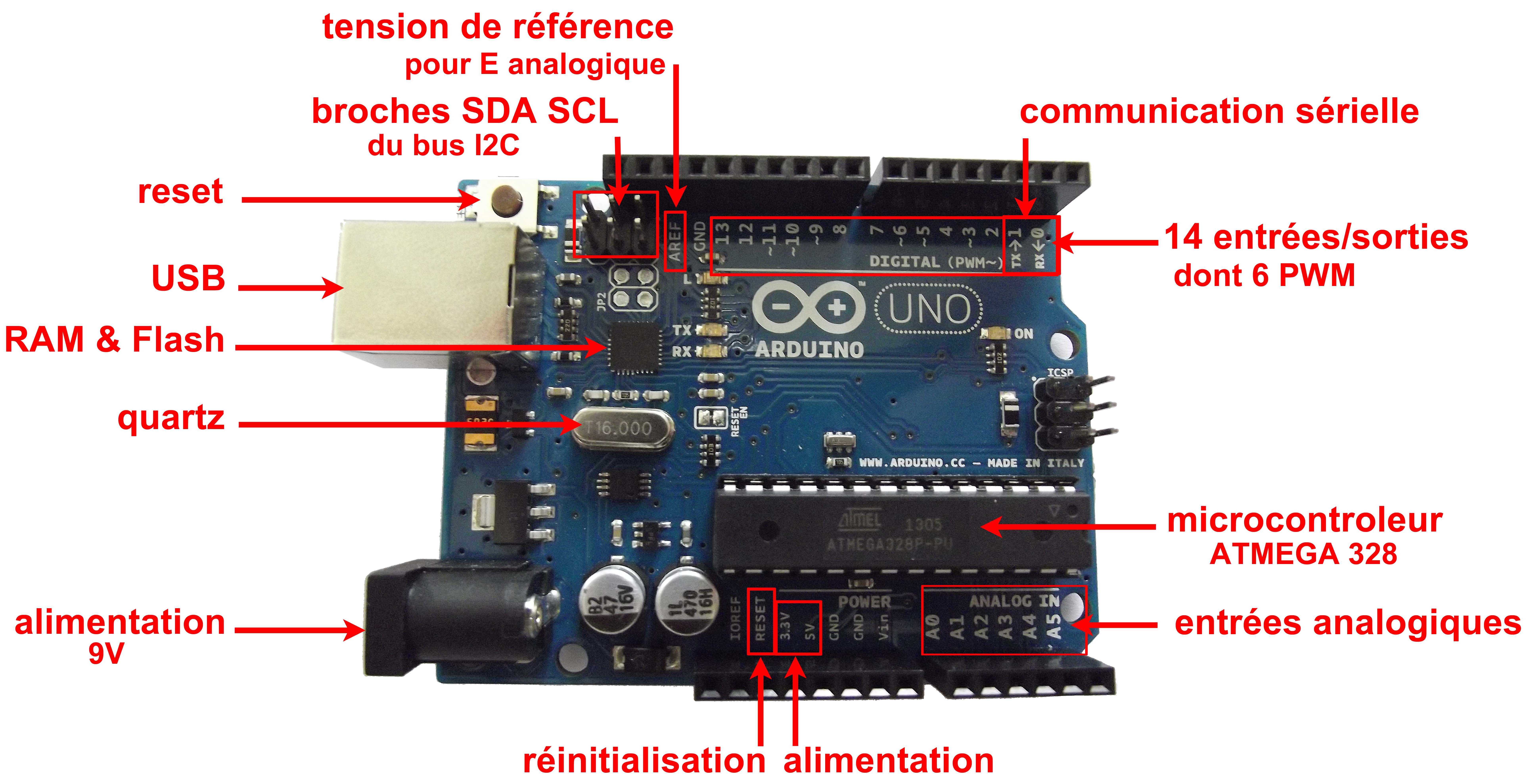 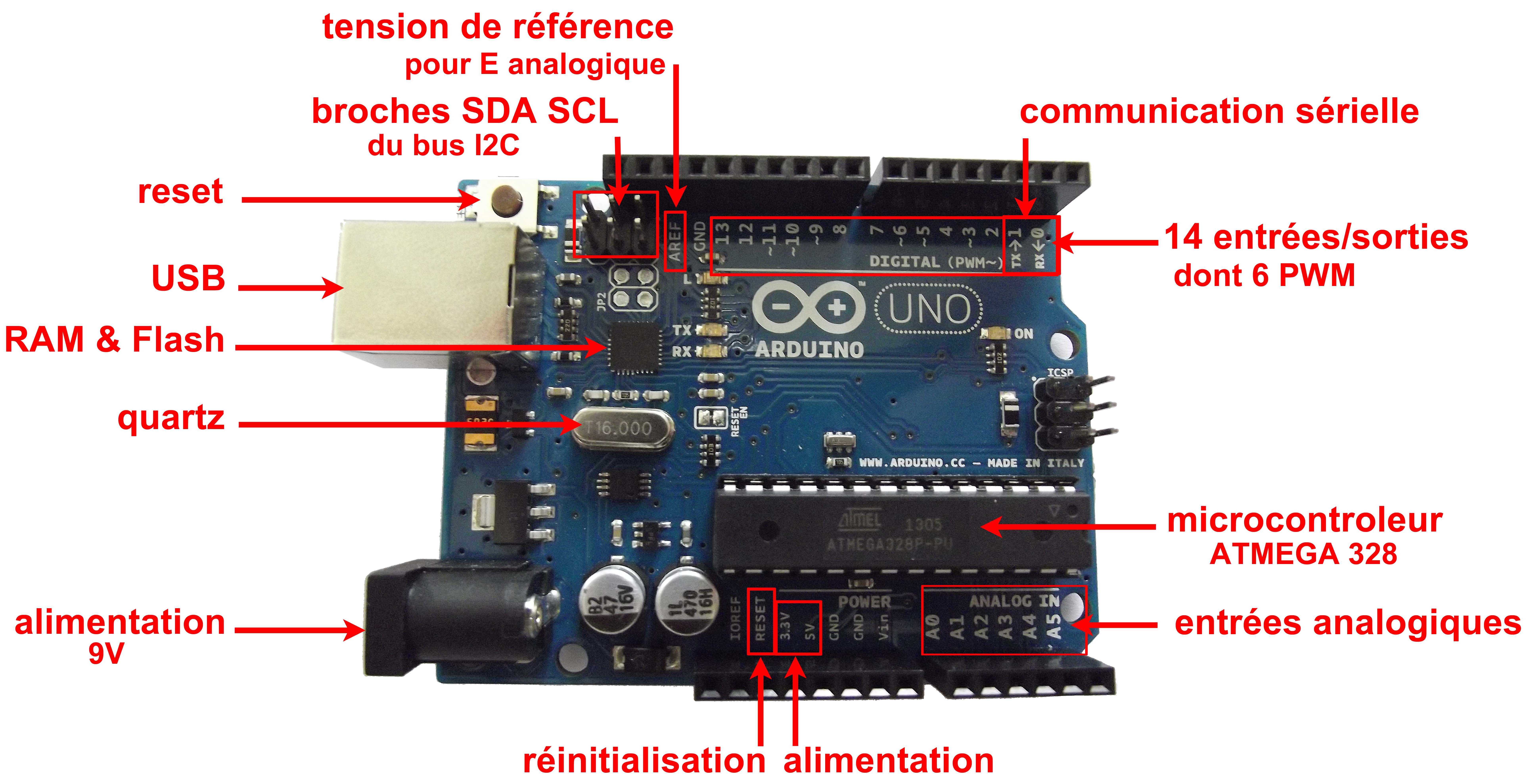 Document 4 :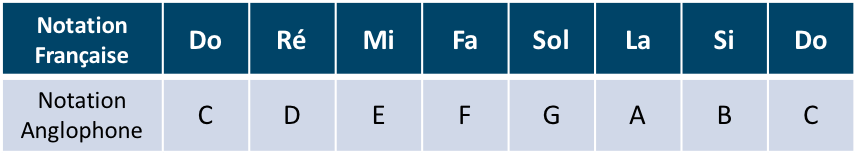 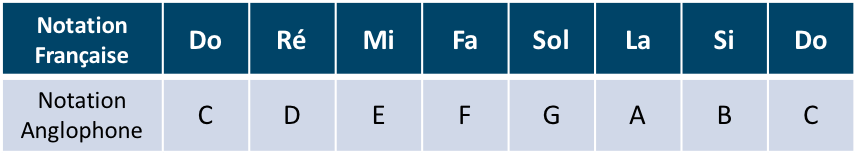 Document 5 :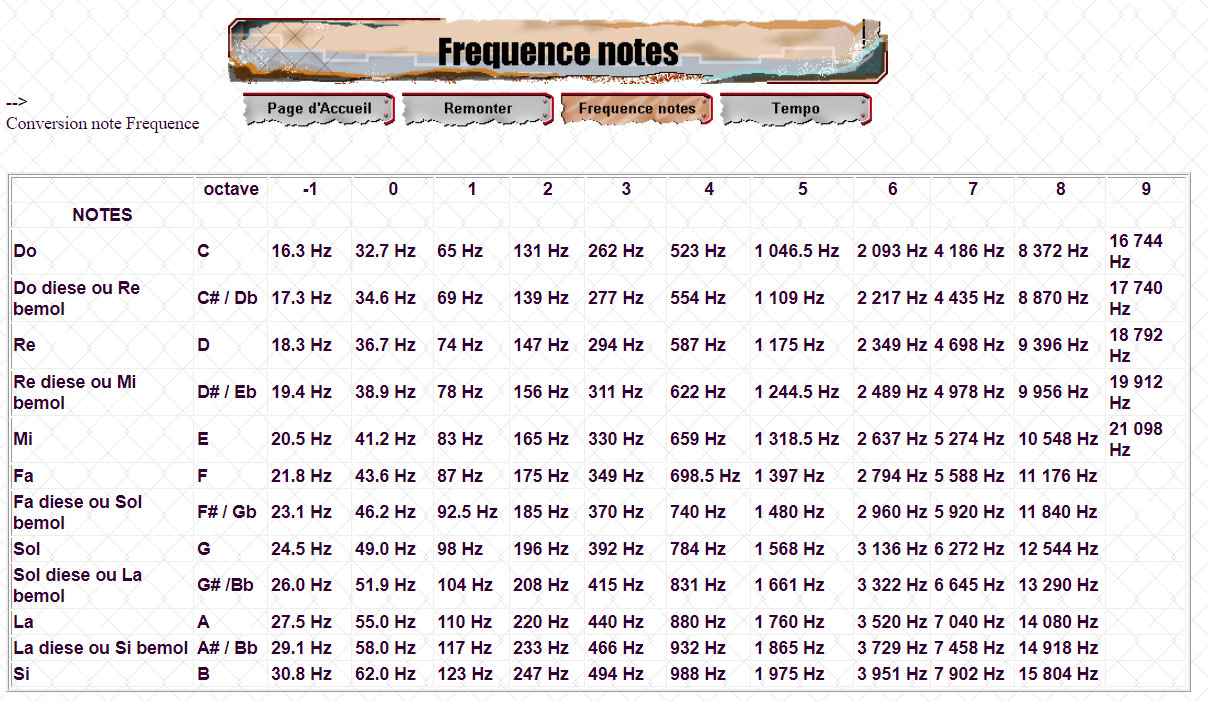 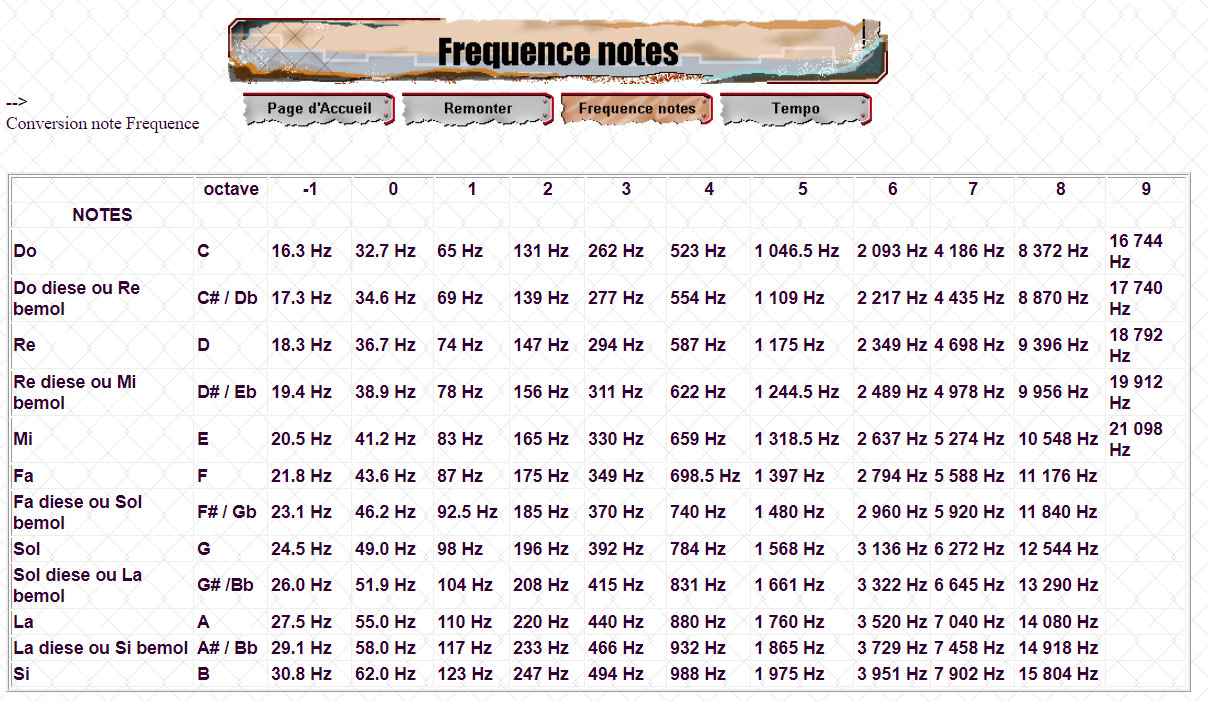 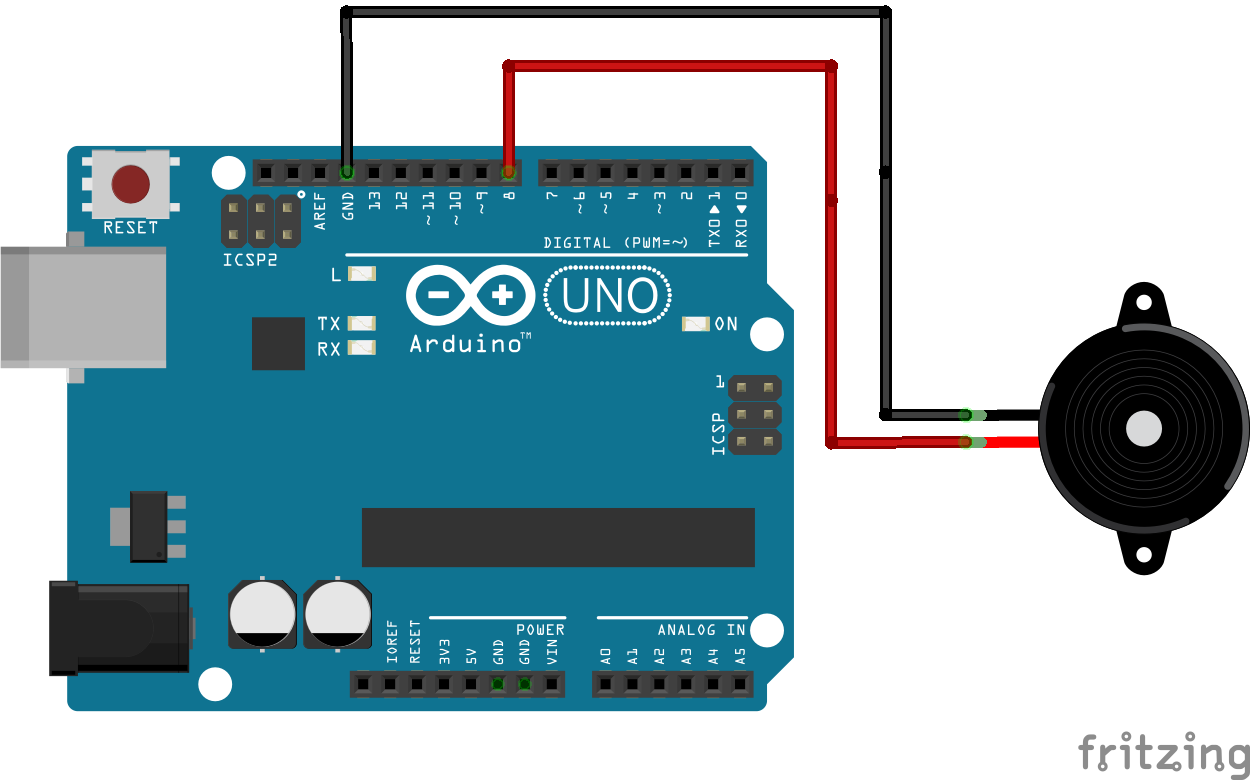 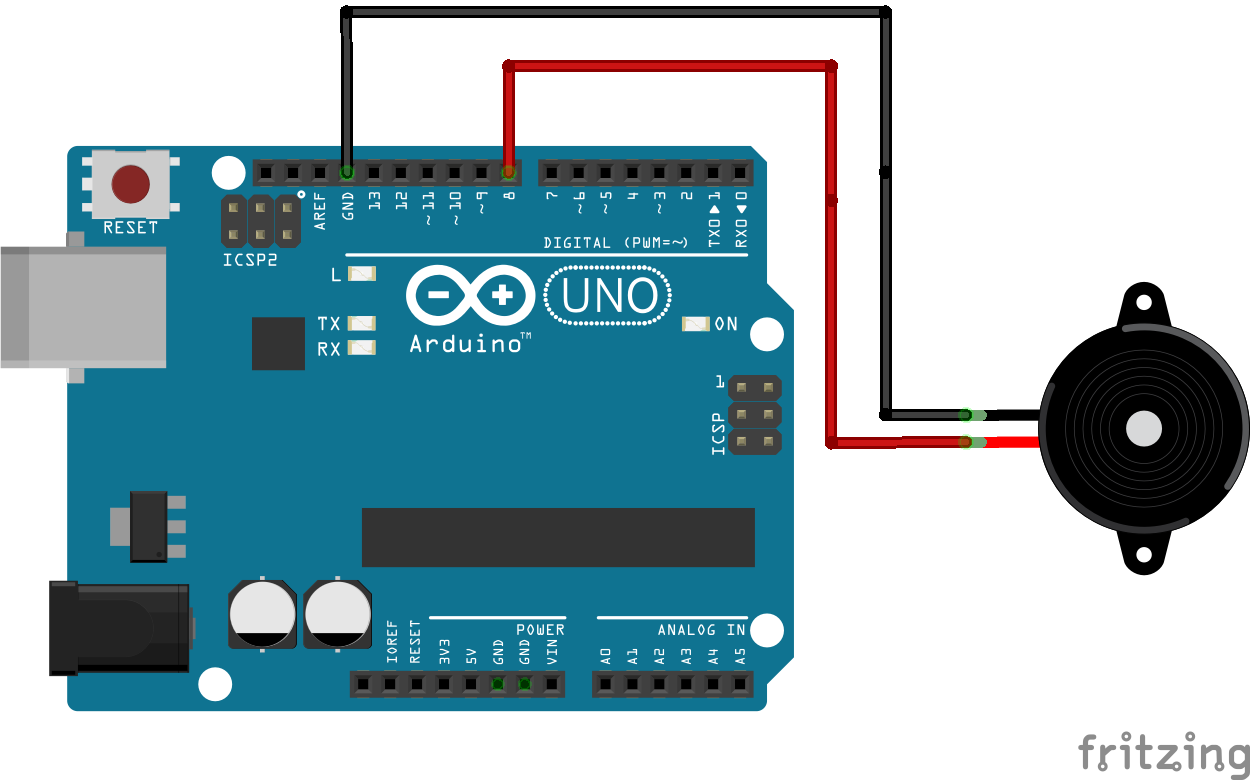 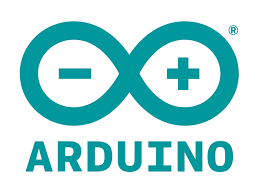 Programmevoid setup() {  	pinMode(8, OUTPUT);}void loop() {  	tone(8,587);  	delay(500);  	tone(8,554); 	delay(500);  	tone(8,523);  	delay(500);  	tone(8,494,750);  	delay(2000);}Partition « Sad Trombone » D C# C B 		soit 			Ré Do# Do SiVidéoHow To Play Sad Trombonehttps://www.youtube.com/watch?v=rRgNYN5H82MSad Microcontrôleur !Sad Microcontrôleur !Sad Microcontrôleur !Sad Microcontrôleur !Capacités exigibles :ABCUtiliser un dispositif comportant un microcontrôleur pour produire un signal sonore.Relier qualitativement la fréquence à la hauteur d’un son audible.Document 2 :Document 3 :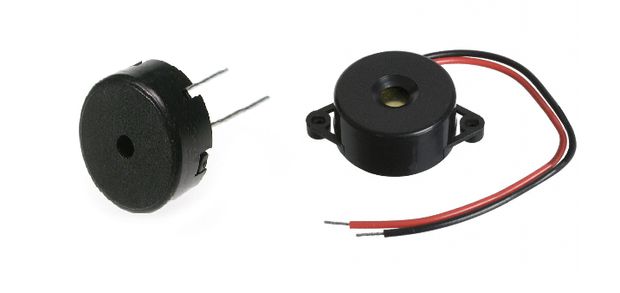 buzzerDéfi : Jouer « Sad Trombone » à l’aide d’un microcontrôleur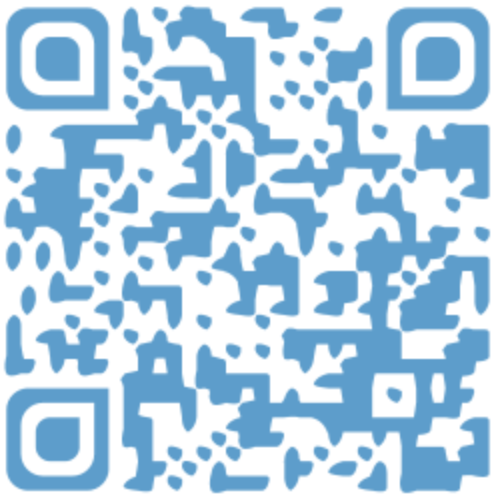 https://www.youtube.com/watch?v=rRgNYN5H82M